                                  0001Name__________________Address ______________________________________Phone _________________Email __________________                                                                                                    0001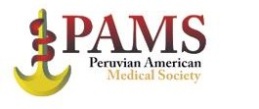 PAMS – Peruvian American Medical Society – (So. Ca. Chapter)Opportunity Drawing Suggested donation $5.00First prize: $2000 Cash   * Second Prize: $1000 Cash  * Third Prize $500 CashDrawing will be held on Friday, May 18, 2012 at the San Gabriel Hilton Hotel in San Gabriel, CA.Checks payable to: SO. CA. PERUVIAN AMERICAN MEDICAL SOCIETY (PAMS)Winner need not be present – Maximum 5000 tickets will be issuedPAMS is 501(c)(3) Non Profit Organization – Fed. I.D. No. 95-4030802                                  0002Name__________________Address ______________________________________Phone _________________Email __________________PAMS – Peruvian American Medical Society – (So. Ca. Chapter)Opportunity DrawingSuggested donation $5.00First prize: $2000 Cash   * Second Prize: $1000 Cash  * Third Prize $500 CashDrawing will be held on Friday, May 18, 2012 at the San Gabriel Hilton Hotel in San Gabriel, CA.Checks payable to: SO. CA. PERUVIAN AMERICAN MEDICAL SOCIETY (PAMS)Winner need not be present – Maximum 5000 tickets will be issuedPAMS is 501(c)(3) Non Profit Organization – Fed. I.D. No. 95-4030802                                  0003Name__________________Address ______________________________________Phone _________________Email __________________                                                                                                    0003PAMS – Peruvian American Medical Society – (So. Ca. Chapter)Opportunity DrawingSuggested donation $5.00First prize: $2000 Cash   * Second Prize: $1000 Cash  * Third Prize $500 CashDrawing will be held on Friday, May 18, 2012 at the San Gabriel Hilton Hotel in San Gabriel, CA.Checks payable to: SO. CA. PERUVIAN AMERICAN MEDICAL SOCIETY (PAMS)Winner need not be present – Maximum 5000 tickets will be issuedPAMS is 501(c)(3) Non Profit Organization – Fed. I.D. No. 95-4030802